КЫРГЫЗ  РЕСПУБЛИКАСЫНЫН БИЛИМ БЕРҮҮ  ЖАНА ИЛИМ МИНИСТРЛИГИОШ МАМЛЕКЕТТИК УНИВЕРСИТЕТИ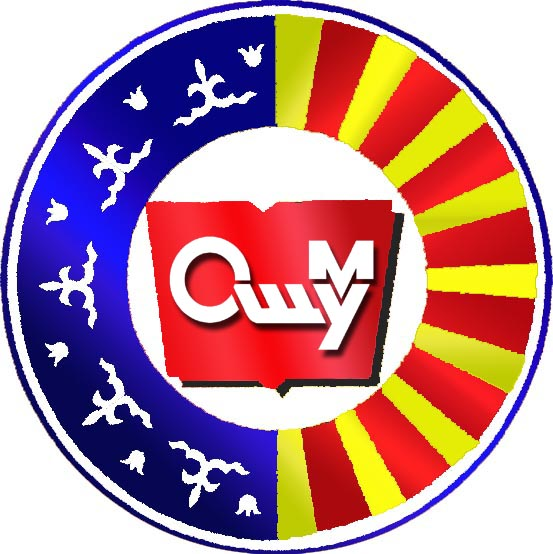 ОКУУ-ИНФОРМАЦИЯЛЫК ДЕПАРТАМЕНТ2016-2017-ОКУУ ЖЫЛЫНА КАРАТА  ИШ - ПЛАН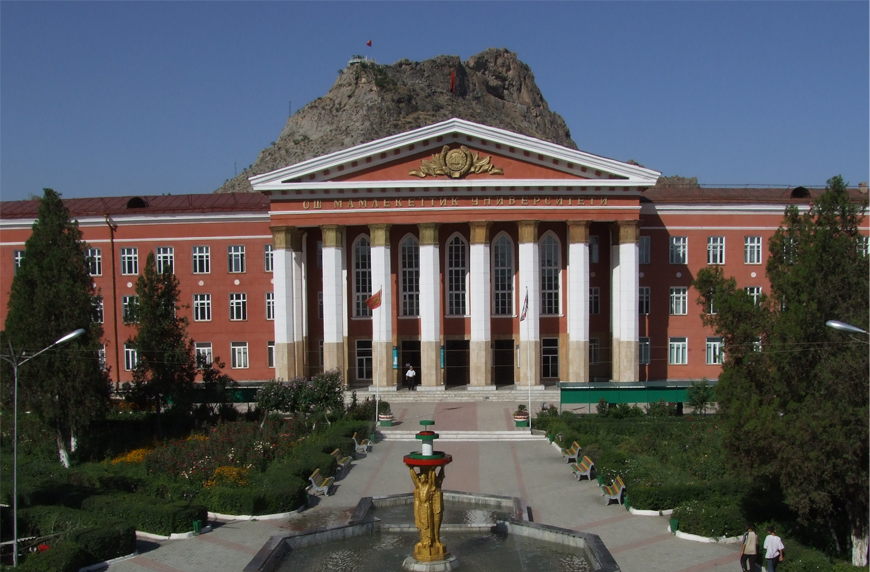                     ОШ  - 2016Кыргыз Республикасынын Гимни              Сөзү:                       Ж. Садыков жана Ш. Кулуевдики              Музыкасы:            Н. Давлесов жана К. МолдобасановдукуАк мөңгүлүү аска, зоолор, талаалар,                        Элибиздин жаны менен барабар.                        Сансыз кылым Ала-Тоосун мекендеп,                        Сактап келди биздин ата-бабалар.                                             Кайырма:                                                           Алгалай бер, кыргыз эл,                                                          Азаттыктын жолунда.                                                           Өркүндөй бер, өсө бер,                                                          Өз тагдырың колуңда.                         Байыртадан бүткөн мүнөз элиме                         Досторуна даяр дилин берүүгө.                         Бул ынтымак эл бирдигин ширетип,                         Бейкуттукту берет кыргыз жерине.                                              Кайырма:                                                           Алгалай бер, кыргыз эл,                                                          Азаттыктын жолунда.                                                           Өркүндөй бер, өсө бер,                                                          Өз тагдырың колуңда.              Аткарылып элдин үмүт-тилеги,              Желбиреди эркиндиктин желеги.                         Бизге жеткен ата салтын, мурасын                         Ыйык сактап урпактарга берели.                                               Кайырма:                                                          Алгалай бер, кыргыз эл,                                                          Азаттыктын жолунда.                                                           Өркүндөй бер, өсө бер,                                                          Өз тагдырың колуңда.«Бекитемин»_______________________________________________________________________________________ОшМУнун ректору, профессор  К. А. Исаков                                                                                        	___________  2016-жылI. Күндүзгү окуу  СентябрьОктябрьНоябрьДекабрь Январь Февраль МартАпрель Май ИюньИюльАвгуст II. Сырттан жана дистанттык окутууСентябрьОктябрьНоябрьДекабрь ЯнварьФевральМартАпрельМайИюньИюльАвгуст ОшМУнун Окуу-информациялык департаментинин директору,                 			 саяс. и. к., доцент:                                                        		Абазбек уулу Расул №Пландаштырылган  иш-чараларЖооптууларАткаруу мөөнөтү1Сентябрь айы үчүн  ректораттын          иш-планын түзүү жана бекитүүИсаков К.А.,Абазбек уулу Расул 26.08.162ОшМУнун Административдик кеңешмесине материалдарды даярдоо. Маалымат бюллетенин чыгарууКожобеков К.Г., Абазбек уулу РасулАпта  сайын31-курска кабыл алынган студенттерге “Таанышуу - адаптациялык” семинарларын өткөрүүАбазбек уулу Расултиешелүү структуралардеканаттар5.09.16-19.09.164Тайпалык журналдарды бекитүүКожобеков К.Г.Абазбек уулу Расул Деканаттар12.09.16чейин5Курстан-курска көчүрүү буйруктарынын жыйынтыгын чыгаруу Кожобеков К.Г.,  Эркебаев Т.К.,, Омаралиев А.Ч.5.09.166Которуу-тикелөө комиссияларынын ишинин жыйынтыгын чыгарууКожобеков К.Г., Эркебаев Т.К., Омаралиев А.Ч.12.09.16 чейин7Евразия жана Европадагы Тынчтыкты изилдөө:  "Либералдык универсализм жана жергиликтүү социалдык салт" деген аталыштагы Жайкы мектепти өткөрүүКожобеков К.Г.Абазбек уулу Расул12.09-17.09.168Багыттарды даярдоону ички баалоо боюнча программа жетекчилери үчүн Тарту (Эстония) университети менен семинар-тренинг өткөрүүКожобеков К.Г. Абазбек уулу Р.27.09.169Академиялык справканы электрондук  түрдө чыгаруу үчүн талап кылынган иштерди аткарууКожобеков К.Г.Абазбек уулу РасулИбраимов ТаалайЭргешов Мансур05.09.16  – 1.11.16 аралыгында10Структуралардын окуу-усулдук кеңешинин жана билимдин сапатына жооптуу кызматкерлердин жылдык иш-пландарын талкуулоо, бекитүүгө сунуштооОИД, ББСД, УУМК12.09.16 чейин11“Кыргызстан тарыхы” дисциплинасы боюнча мамлекеттик аттестацияны жайында катышпай калгандар үчүн уюштурууОИД14.09.1612Кафедралардын окуу жүктөмдөрүн, кафедралардын мүчөлөрүнүн жекече иш-пландарын бекитүү (AVN аркылуу)Кожобеков К.Г., Абазбек уулу Расул, Эркебаев Т.К., Омаралиев А.Ч. ОИД21.09.16чейин13Кафедралар тарабынан жаңы окуу жылына ОМКлардын (жумушчу программалар, силлабустардын) түзүлүп, бекитилишин көзөмөлдөөОИД21.09.1614ОшМУнун Окуу усулдук кеңешинин мүчөлөрү үчүн "Компетенттүүлүккө багытталган тапшырмаларды иштеп чыгуу методикасы" аттуу тренинг-семинар өтүүББСД21.09.1615Бакалавриат жана магистрдик даярдоо багыттарынын негизги билим берүү программаларын анализдөөББСД, ОУМК29.09.16 чейин16Студенттердин катышуусун, профессордук-окутуучулук (ПО) курамдын, окуу-көмөкчү персоналдардын (ОКП) аткаруучулук тартибин көзөмөлдөөОИДдин кызматкерлериАй ичинде17Кошумча  иштерОИДАпта сайын№Пландаштырылган  иш-чараларЖооптууларАткаруу мөөнөтү1Октябрь  айы үчүн  ректораттын          иш-планын түзүү жана бекитүүИсаков К.А., Абазбек уулу Расул03.10.162ОшМУнун Административдик кеңешмесине материалдарды даярдоо. Маалымат бюллетенин чыгарууКожобеков К.Г.Абазбек уулу РасулАпта сайын3"Мыкты лектор", "Мыкты окутуучу", "Мыкты ОМК" конкурстарынын кайрадан иштелген жобосун УОМКда талкуулоо жана бекитүү             Алтыбаева М.А.30.10.16 чейин4Программаларды өздүк баалоодон өткөрүүнүн методикасы боюнча семинар өтүүКожобеков К.Г.Алтыбаева М.А.Абазбек уулу Расул19.10.1652-НК,  3-НК  статистикалык отчету үчүн материалдарды даярдоо, тапшыруу Кожобеков К.Г., Эркебаев Т.К., Омаралиев А.Ч., ОИД24.10.16 чейин61-модулдун графигин бекитүү жана көзөмөлдөөКожобеков К.Г., Омаралиев А.Ч,ОИД,деканаттар24.10.16 чейин71-модулдун жүрүшү жана жыйынтыктары жөнүндө маалымат даярдоо жана аны Административдик кеңешке алып чыгууАбазбек уулу РасулОИДдин кызматкерлери 31.10.168Которулуп, тикеленген студенттерге айырма сабактарды окутуу жана сынактарды уюштурууКожобеков К.Г., Эркебаев Т.К., Омаралиев А.Ч., ОИД, декандар, директорлорАй ичинде9Сабактардын жадыбалдарынын семестрдик план менен дал келүүсүн көзөмөлдөөОИДАй ичинде10Кафедралардын дисциплиналары боюнча жумушчу программаларынын №19, №11 бюллетендеринин негизинде түзүлүшүн көзөмөлдөөОИД31-октябрга чейин11Окуу процессинин жүрүшүнө көзөмөл жүргүзүүОИДАй ичинде12Конкурстук шайлоолорго  материалдарды даярдооАбазбек уулу Расул, Байсубанов М.Б.31.10.16чейин13Мугалимдер күнүнө даярдык көрүүРекторат05.10.1614Студенттердин катышуусун, ПО курамдын, ОКПнын аткаруучулук тартибин көзөмөлдөөОИДдин кызматкерлериАй ичинде15Кошумча иштер ОИДАй ичинде№Пландаштырылган иш-чараларЖооптууларАткаруу мөөнөтү1Ноябрь айы үчүн  ректораттын          иш-планын түзүү жана бекитүүИсаков К.А., Абазбек уулу Расул31.10.162ОшМУнун Административдик кеңешмесине материалдарды даярдоо. Маалымат бюллетенин чыгарууКожобеков К.Г.,Абазбек уулу РасулАпта сайын3УУКтун кезектеги жыйынын жана семинарын өткөрүүАбазбек уулу Расул Папиев М.П.Ай ичинде4Кафедралардын окуу жүктөмдөрүнүн профессордук -окутуучулук курамга бөлүштүрүлүшүнө анализ жүргүзүүАбазбек уулу РасулКурбанбаева Н.Сатыбалдиева К.30.11.16 чейин5Семестрдик пландардын жадыбал менен дал келишин көзөмөлдөөОИДдин кызматкерлериАпта сайын6Академиялык справкалардын AVN аркылуу берилүүсүн көзөмөлдөөАбазбек уулу РасулТ.ИбраимовАтайын бөлүм Жыл бою72015-2016-окуу жылындагы окуу иштеринин жыйынтыгын чыгаруу жана  Окумуштуулар кеңешинин жыйынына материалдарды даярдооАбазбек уулу Расул,Курбанбаева Н.Н.,Асилбекова А.М.,Сатыбалдыева К.22.11.16 чейин8Учурдук, аралык текшерүүлөрдүн уюштурулушун жана тайпалык журналдарга түшүрүлүшүн көзөмөлдөөОИДАй ичинде9Факультеттерде (колледждерде) уюштурулуучу 2-модулдун жана кышкы сессиянын жадыбалдарын бекитүүОИД25.11.16 чейин102016-2017-окуу жылына атуулдук стипендия ыйгаруу үчүн университеттеги эң мыкты беш студентти аныктоо боюнча конкурстун биринчи этабын уюштуруу30.11.16 чейин11Erasmus+ программасынын жардамы менен уюштурулган “Билим берүү программасынын окутуу натыйжаларын аныктоо” семинарын уюштуруу/катышууКенжаев И.Г. Абдувалиев А.О.Кожобеков К.Г.Абазбек уулу Расул24.11.1612«Мыкты лектор», «Мыкты окутуучу»конкурстарынын 1-этабын  баштооАлтыбаева М.А.30.11.16 баштап11Студенттердин катышуусун, ПО курамдын, ОКПнын аткаруучулук тартибин көзөмөлдөөОИДдин кызматкерлериАй ичинде12Декабрь айы үчүн  ректораттын          иш-планын түзүү жана бекитүүИсаков К.А., Абазбек уулу Расул28.11.1613Кошумча  иштерОИДАпта сайын№Пландаштырылган иш-чараларЖооптууларАткаруу мөөнөтү1ОшМУнун Административдик кеңешмесине материалдарды даярдоо. Маалымат бюллетенин чыгарууКожобеков К.Г.,Абазбек уулу Расул Апта сайын2Семестрдик пландардын жадыбал менен дал келишин көзөмөлдөөОИДдин кызматкерлери12.12.15 чейин3Сессиянын (2-модулдун) жүрүшүнө   көзөмөл жүргүзүү жана ал боюнча Административдик кеңешмеге материал  даярдооАбазбек уулу РасулОИДдин кызматкерлери12.12. – 26.12.16аралыгында4Дипломдук жумуштардын темаларын,   жетекчилерин  бекитүү боюнча иш-чараларды аткарууКожобеков К.Г.,Абазбек уулу Расул, Курбанбаева Н.Н.14.12.16чейин5Окуу процессинин жүрүшү боюнча факультеттерде текшерүү жүргүзүүОИДАпта сайын6Тайпалык журналдардын толтурулушун, деканаттардын жарым жылдык иш-пландарынын аткарылышын көзөмөлдөөОИДдин кызматкерлериАй ичинде7Лицензиялык мөөнөттөрү 2017-жылы аяктай турган бардык багыттарга кайрадан лицензия алуу үчүн даярдык иштерин жүргүзүп, министрликке сунуштама берүүОИД, деканаттарАй ичинде8Программаларды көз карандысыз аккредитациядан өткөрүүгө даярдыктын алкагында ар бир факультеттин (колледждин) деңгээлинде иш-пландар ректорат тарабынан бекиттирилип, ОИДге тапшырылышына көзөмөл жүргүзүүКожобеков К.Г. Эркебаев Т.К. Абазбек уулу Расул Курбанбаева Н.Н.12.12.169Орто кесиптик билим берүү программаларын көз карандысыз аккредитацияга даярдоонун алкагында семинар уюштурууКожобеков К.Г.Абазбек уулу Расул08.12.1610ОшМУнун Окумуштуулар  кеңешине  материалдарды даярдооОИД22.12.1611УУКтун кезектеги жыйынын жана аккредитацияга даярдык боюнча семинарын өткөрүүКожобеков К.Г.Папиев М.П., Абазбек уулу Расул   Апта сайын12Профессордук-окутуучулук жана көмөкчү персоналдардын кышкы эмгек өргүүсүнө чыгуусунун жадыбалын бекитүүАбазбек уулу Расул, Кадрлар бөлүмү31.12.16чейин13Кафедра башчылары тарабынан жумушчу окуу пландарга жана дисциплиналардын жумушчу программаларына жумуш берүүчүлөр менен байланыш түзүп, алардын сын пикирлерин алуу менен тишелүү түзөтүүлөрдү кийирүүсүн көзөмөлдөөАбазбек уулу Расул, Курбанбаева Н.Н.Арстанов С.31.12.16 чейин14«Мыкты лектор», «Мыкты окутуучу»конкурстарынын 1-этабын жыйынтыктооКафедралар,     факультеттер,Алтыбаева М.А.12.12.16-24.12.16 15Студенттердин катышуусун, ПО курамдын, ОКПнын аткаруучулук тартибин көзөмөлдөөОИДдин кызматкерлериАй ичинде16Январь айы үчүн  ректораттын          иш-планын түзүү жана бекитүүИсаков К.А.,Абазбек уулу Расул26.12.1617Кошумча иштерОИДАй ичинде№Пландаштырылган иш-чараларЖооптууларАткаруу мөөнөтү1ОшМУнун Административдик кеңешмесине материалдарды даярдоо. Маалымат бюллетенин чыгарууКожобеков К.Г.,Абазбек уулу РасулАпта сайын2Структуралык бөлүмдөрдөн  I жарым жылдык үчүн отчетторду кабыл алууАбазбек уулу Расул,, Сатыбалдыева К.А.12.01.17чейин3ОшМУнун  структуралык  бөлүмдөрүнүн 1- жарым  жылдыктагы  окуу  иштеринин жыйынтыгы  боюнча отчетторду  анализдөө жана жыйынтыктооАбазбек уулу Расул, Курбанбаева Н.Н.,Асилбекова А.М.,Сатыбалдиева К.А.11.01.17-23.01.174Медициналык колледждерде "Кыргызстан тарыхы" дисциплинасы боюнча Мамлекеттик аттестациялык сынакты өткөрүү, көзөмөлдөө жана жыйынтыктооКожобеков К.Г.Эркебаев Т.К.Абазбек уулу РасулГрафикке жараша5Министрлик тарабынан сунушталган ЖОЖдордун рейтингин аныктоо критерийлери боюнча факультеттер тарабынан өз рейтингдерин аныктап жана артка тарткан параметрлер боюнча иш алып баруусу боюнча жумуштарды көзөмөлдөөАбазбек уулу РасулКурбанбаева Н.Арстанов С.ОИДдин инспекторлору 23.01.17чейин6УУКтун кезектеги жыйынын жана семинарын өткөрүүПапиев М.П.Ай ичинде72 -жарым жылдыкка семестрдик иш пландарды түзүү жана бекитүүКожобеков К.Г.Абазбек уулу Расул23.01.17чейин8Кафедралардын, факультеттердин (колледждердин) отчетторун жазуу боюнча Жобого (№12 бюллетень) Министрлик тарабынан сунушталган ЖОЖдордун рейтингин аныктоо боюнча критерийлерди эске алуу менен өзгөртүүлөрдү кийирүү Абазбек уулу РасулКурбанбаева Н.Арстанов С.Ибраимов Т.Эргешов М.22.01.16 чейин9Кафедра башчылары тарабынан жумушка алынуучу окутуучуларга жана иштеп жаткан ПО курамга ар бир окуу жылы ичинде коюлуучу талаптар боюнча критерийлерди иштеп чыгуусуна анализ (ОК чечими)Абазбек уулу РасулКурбанбаева Н.Арстанов С.инспекторлорАй ичинде1034-форма боюнча отчет даярдоо(АКЖга чейин, AVN аркылуу)Сатыбалдыева К.А., Асилбекова А.М.25.01.17чейин112-жарым жылдыкка факультеттердеги   сабактардын  жадыбалын түзүү үчүн семестрдик пландардын даярдыгына көзөмөл жүргүзүү жана аларды бекитүүКожобеков К.Г., Абазбек уулу РасулОИДдин кызматкерлери25.01.17чейин12Конкурстук шайлоолорго арыздарды  кабыл алууАбазбек уулу Расул Байсубанов М.Б.25.01.17 Чейин13Квалификацияны жогорулатуу курстарын уюштурууга көмөктөшүүОИД25.01.17 Чейин14Факультеттер (колледждер) жана башка бардык структуралык бөлүмдөрдүн ортосундагы электрондук документ алмашууну ишке ашыруу жумуштарын кадрлар башкармалыгы менен биргеликте жүргүзүү Абазбек уулу РасулИбраимов ТаалайЭргешов МансурОкуу жылы ичинде15ПО курамдын предметтердин жумушчу программаларына окутуунун натыйжаларын жана компетенция матрицасын  иштеп чыгып киргизүүсүнө анализ ОИД, ББСДАй ичинде16Февраль айы үчүн  ректораттын          иш-планын түзүү жана бекитүүИсаков К.А.,Абазбек уулу Расул30.01.1717ОшМУнун “Маалыматтык китепчесин” даярдооАбазбек уулу РасулАрстанов С.18ОшМУнун бюллетендерине киргизилген өзгөртүү/түзөтүүлөрдү эске алуу менен сборнигин даярдоо, чыгарууКожобеков К.Г.Абазбек уулу РасулАрстанов С.19Кошумча  иштер ОИДАпта сайын№Пландаштырылган иш-чараларЖооптууларАткаруу мөөнөтү1ОшМУнун Административдик кеңешмесине материалдарды даярдоо. Маалымат бюллетенин чыгарууКожобеков К.Г., Абазбек уулу РасулАпта сайын2Семестрдик пландардын жадыбал менен дал келишин көзөмөлдөөОИДАй ичинде3Окутуу процессин уюштурууда нормативдик-укуктук жана методикалык документтер менен камсыздалышын (окуу пландарынын абалы, акыркы 5 жылдыкта адабияттар менен камсыздалышы, силлабустардын түзүлүшү, лекциялык практикалык сабактардын план иштелмелеринин даярдалып, AVNге жайгаштырылышы) көзөмөлдөө ОИДАй ичинде4ОИД жана ББСД тарабынан факультеттер (колледждер) менен биргеликте студенттердин окууда, коомдук иштердеги жетишкендиктери, кемчилдиктери боюнча ата-энелерине смс-кабарларды жиберүүнү Абазбек уулу РасулТ.Ибраимов ДекандарДиректорлорЖыл ичинде5Кышкы жана жайкы семестрлердин жыйынтыгы боюнча студенттерден он-лайн сурамжылоону AVN аркылуу уюштурууКожобеков К.Г.Абазбек уулу РасулОИДФевраль, Июнь6Профессордук-окутуучулук, көмөкчү персоналдар тарабынан эмгек тартибинин сакталышы жана студенттердин сабактарга болгон катышуусунун жарым жылдык жыйынтыгын чыгарууОИДдинкызматкерлери22.02.177УУКтун кезектеги жыйынын жана семинарын өткөрүүПапиев М.П.Ай ичинде8Окутуучулардын өз ара сабактарга катышуусуна көзөмөл иштерин уюштурууОИД, УМКнын  к-ру Папиев М.П.Ай сайын9Бүтүрүүчүлөрдүн дипломдоруна заявка (буюртма) даярдооОИДСултаналиева К.25.02.1710Конкурстук шайлоолорго материалдарды тактооАбазбек уулу Расул, Байсубанов М.Б.25.02.17чейин11Ош МУнун Окумуштуулар кеңешинин №3 (22-ноябрь 2016-ж) жыйынында кабыл алынган  чечимдеринин аткарылуусуна анализ ОИДАй ичинде12Лицензияларынын мөөнөттөрү аяктаган адистик, багыттардын лицензияларын узартуу үчүн документтерди даярдооОИДАй ичинде13ҮББ институнда жана медициналык колледжде МА уюштуруу жана көзөмөлдөөЭркебаев Т.К. Омаралиев А.Ч.ОИДГрафикке жараша14Бакалавриат жана магистратура үчүн комплекстүү экзамендерге түзүлгөн суроо тапшырмалардын сапатына анализ жүргүзүүББСД, ОИД, УУМКАй ичинде15НББПлар үчүн студенттердин билимдерин баалоо каражаттарынын фонду жөнүндө анализ жүргүзүүББСД, ОИД, УУМКАй ичинде16Студенттердин катышуусун, ПО курамдын, ОКПнын аткаруучулук тартибин көзөмөлдөөОИДдинкызматкерлериАй ичинде17Март айы үчүн  ректораттын          иш-планын түзүү жана бекитүүИсаков К.А., Абазбек уулу Расул27.02.17чейин18Кошумча  иштерОИДАпта сайын№Пландаштырылган иш-чараларЖооптууларАткаруу мөөнөтү1ОшМУнун административдик кеңешмесине материалдарды даярдоо. Маалымат бюллетенин чыгарууКожобеков К.Г., Абазбек уулу РасулАпта сайын2Бүтүрүүчү курстарды мамлекеттик аттестациялоо комиссияларынын төрагаларын жана курамынын мүчөлөрүн тактооКожобеков К.Г., Абазбек уулу Расул,Курбанбаева Н.Н.09.03.173Бүтүрүүчүлөр үчүн обзордук лекциялар жана консультациялардын  жадыбалын түзүү жана бекитүүАбазбек уулу Расул, Курбанбаева Н.Н.16.03.174Учурдук, аралыктагы жана жыйынтыктоочу текшерүүлөрдүн (тесттердин түзүлүшү, баалоо эрежелеринин тартиптештирилиши, студенттердин өз алдынча иштери) уюштурулушун көзөмөлдөөОИДАй ичинде5Окуу процессинин жүрүшү боюнча факультеттерде текшерүү жүргүзүүОИДАпта сайын6УУКтун кезектеги жыйынын жана семинарын өткөрүүПапиев М.П.Ай ичинде7Мамлекеттик аттестацияны уюштуруунун иш кагаздарын даярдоо, толтуруу, сактоо боюнча практикалык семинар (методисттер, техникалык катчылар менен) өткөрүүАбазбек уулу Расул , Курбанбаева Н.Н.Асилбекова А.М.,Сатыбалдыева К.Ай ичинде8«Мыкты лектор»,  «Мыкты окутуучу» конкурсунун 2-этабын  өткөрүүАлтыбаева М.А.КомиссияГрафикке жараша9«Мыкты кафедра» конкурсунун 1-этабын өткөрүүКомиссияГрафикке жараша10Факультеттердеги  кафедралык жана тайпалык  журналдардын толтурулушун текшерүүОИДдинкызматкерлери27.03.17чейин11Конкурстук  шайлоолорго материалдарды  даярдооАбазбек уулу Расул, Байсубанов М.Б.12Бүтүрүүчүлөрдү жумушка бөлүштүрүүгө тийиштүү  документтерди бөлүмдөрдүн жетекчилери менен бирдикте даярдоо иштери жана анын жыйынтыктарын Административдик кеңешмеде маалымдооОИДСтруктуралык жетекчилер,Турдубаева Г.23.03.1713Окуу пландарынын аткарылышын көзөмөлдөөОИДАй ичинде14ПО курамдын, ОКПнын эмгек тартиби жана студенттердин сабактарга болгон катышуусуна көзөмөл жүргүзүүОИДдинкызматкерлериАпта сайын1-модулдун жүрүшүн текшерүү, жыйынтыктарын чыгарууОИД20.03-27.03.1715Кошумча  иштерОИДАпта сайын№Пландаштырылган иш-чараларЖооптууларАткаруу мөөнөтү1Ректораттын апрель айы үчүн         иш-планын түзүү жана бекитүүИсаков К.А., Абазбек уулу Расул01.04.172ОшМУнун Административдик кеңешмесине материалдарды даярдоо. Маалымат бюллетенин чыгарууКожобеков К.Г. Абазбек уулу РасулАпта сайын3ОшМУнун программаларын көз карандысыз аккредитацияга даярдоо үчүн өздүк баалоолорду жүргүзүү ОИД, ББСДАй ичинде 42017-2018-окуу жылына жумушчу окуу пландарын түзүү үчүн сунушталуучу ЖОЖ компоненттердин жана тандоо курстарынын тизмесин күтүлүүчү натыйжаларга ылайык аныктоо иштерин жүргүзүүОИД, ББСДАй ичинде52017-2018-окуу жылына карата адистиктер, багыттар боюнча жумушчу окуу пландарын түзүү үчүн студенттерге предметтерди тандоосун уюштурууОИД, ББСДГрафикке жараша6Мамлекеттик аттестациялык комиссиянын төрагаларын жана мүчөлөрүн бекитүүКожобеков К.Г.Эркебаев Т.К.Омаралиев А.Ч.Абазбек уулу Расул03.04.17 чейин7Мамлекеттик аттестациянын жана дипломдук иштерди коргоонун жадыбалдарын бекитүүАбазбек уулу Расул , Курбанбаева Н.Н.13.04.17 чейин8“Мыкты окуу-методикалык  комплекси – 2016” конкурсун өткөрүүКомиссияАй ичинде9Окуу процессинин жүрүшү боюнча факультеттерде текшерүү жүргүзүүОИДАпта сайын10УУКтун кезектеги жыйынын жана семинарын өткөрүүПапиев М.П.Ай ичинде11Бүтүрүүчүлөр үчүн бурчтардын уюштурулуусу жана алардын тиешелүү документтер менен камсыздалышын көзөмөлдөөОИДАй ичинде12Кыргызстан тарыхы предметинен МАны тапшыруу боюнча  алдын-ала тестирлөөнү уюштурууОИД, деканаттарАй ичинде14Сырттан окуу бөлүмүндө жайкы сессиянын жүрүшүн уюштуруу жана көзөмөлдөөОмаралиев А.Ч.ОИДГрафигине жараша15Сырттан окуу бөлүмүндө мамлекеттик аттестация уюштуруу жана документацияларына көзөмөл жүргүзүүОмаралиев А.Ч.ОИДЖадыбалга жараша16Магистрдик диссертациялардын, дипломдук жумуштардын (бакалавриат) сапатына жана аткарылуу абалына баа берүүАлтыбаева М.А.Абазбек уулу РасулОИД28.04.16 чейин17Жыйынтыктоочу аттестация үчүн комплекстүү экзамендердин суроолорунун (бакалавриат) түзүлүшүнө көзөмөл жүргүзүүАлтыбаева М.А.Абазбек уулу РасулОИД25.04.16 чейин18«Мыкты лектор», «Мыкты окутуучу» конкурстарын жыйынтыктооАлтыбаева М.А.КомиссияГрафигине жараша19«Мыкты кафедра» конкурсунун 1-этабын жыйынтыктоо,  2-этабын өткөрүүКомиссияАй ичинде20Окуу планынын семестрдик планга ылайык келишине көзөмөл жүргүзүү ОИД13.04.17чейин21Окумуштуулар  кеңешине тийиштүү материалдарды  даярдоого жардамдашууОИДдинкызматкерлери19.04.17чейин22Конкурстук   шайлоолорго материалдарды  тактооАбазбек уулу Расул, Байсубанов М.Б.29.04.17 чейин23Студенттердин катышуусун, ПО курамдын, ОКПнын аткаруучулук тартибин көзөмөлдөөОИДдин кызматкерлериАй ичинде24Кошумча  иштерОИДАпта сайын№Пландаштырылган иш-чараларЖооптууларАткаруу мөөнөтү1Ректораттын май айы үчүн        иш-планын түзүү жана бекитүүИсаков К.А.Абазбек уулу Расул24.04.172ОшМУнун Административдик кеңешмесине материалдарды даярдоо. Маалымат бюллетенин чыгарууКожобеков К.Г., Абазбек уулу РасулАпта сайын3Мамлекеттик аттестацияны  уюштурууиш-чараларынын документацияларына көзөмөл жүргүзүүАбазбек уулу Расул, Курбанбаева Н.Н.Сатыбалдыева К.,Асилбекова А.М.Жадыбал боюнча4Мамлекеттик  аттестацияларга керектүү  бланк-материалдардын абалын текшерүүОИДдин кызматкерлериЖадыбал боюнча5Бүтүрүүчүлөр боюнча маалыматтарды тактоо(рапорт, буйруктарга анализ)Сатыбалдыева К.,Асилбекова А.М.08.05.17Чейин62-модулдун жүрүшүн көзөмөлдөөОИД15.05.-20.05.1772016-2017-окуу жылына карата аныкталган II, III, IV курстарда окутуулучу ЖОЖ компоненттеги жана тандоо курстары боюнча факультеттердин (колледждердин) ОКнин чечимдерин ОИДке тапшыруусун камсыздооОИД25.05.17 чейин82016-2017-окуу жылына карата адистиктер, багыттар боюнча жумушчу окуу пландарын бекитүүОИД30.05.17 чейин9"Мыкты лектор", "Мыкты окутуучу" конкурстарынын жыйынтыгын чыгарууКомиссия Ай ичинде10Магистердик  диссертациялардын  аткарылуу абалына анализ Магистратура департаментиОИДАй ичинде 11Көз карандысыз аккредитациялоого даярдыктын алкагында кемчиликтерди  четтетүүнүн иш чараларынын түзүлүшүн жана  анын аткарылышын анализдөөББСД, ОИДАй ичинде12Жайкы сессиянын жүрүшүнө көзөмөл иштерин уюштуруу жана аны көзөмөлдөөОИДдинкызматкерлериСессия бүткөнгөчейин, жадыбал боюнча 13Мамлекеттик аттестациянын жүрүшүн көзөмөлдөөОИДЖадыбал боюнча14УУКтун кезектеги жыйынын жана семинарын өткөрүүПапиев М.П.Ай ичинде15«ОшМУнун алдыңкы педагогикалык тажрыйбаларынын фестивалы» кароо-сынагынын жүрүшү, сапаттуу өткөрүлүшүн көзөмөлдөө, ага багыт берүү иштерин жүргүзүүПапиев М.П.Алтыбаева М.КомиссияАй ичинде16Структуралык  бөлңмдөрдөгү лекциялык, семинардык  жана лабораториялык  сабактардын уюштурулушуна көзөмөл жүргүзүүОИДдин кызматкерлериАй ичинде17Курстук  иштердин аткарылышына, атайын семинарлардын  өткөрүлүшүнө көзөмөл жүргүзүүОИДдинкызматкерлери29.05.17чейин18«Мыкты кафедра» конкурсун жыйынтыктооКомиссияАй ичинде19Жаштар жана мектеп бүтүрүүчүлөрүнө кесипке багыт берүү иштерин уюштуруу («Билим майрамы»)Кабыл алуу комиссиясы, ОИДГрафикке жараша20ОшМУнун Окумуштуулар кеңешине  тиешелүү материалдарды даярдоого жардамдашууОИД24.05.17Чейин21Студенттердин катышуусун, ПО курамдын, ОКПнын аткаруучулук тартибин көзөмөлдөөОИДдин кызматкерлериАй ичинде22Кошумча  иштерОИДАпта сайын№Пландаштырылган иш-чараларЖооптууларАткаруумөөнөтү1ОшМУнун административдик кеңешмесине материалдарды даярдоо. Маалымат бюллетенин чыгарууКожобеков К.Г., Абазбек уулу РасулАпта сайын2Ректораттын июнь айындагы иш-планын түзүү жана бекитүүИсаков К.А.,Абазбек уулу Расул29.05.1732-модулдун жыйынтыгын чыгарууОИД05.06.17чейин4Окуу планынын аткарылышына көзөмөл жүргүзүүОИД19.06.17чейин5Жайкы сессиянын жүрүшүнө көзөмөл иштерин уюштурууОИДдинкызматкерлериСессия бүткөнгө чейин6Жайкы сессиянын жүрүшүн көзөмөлдөөОИДЖадыбал боюнча7Мамлекеттик аттестациянын жүрүшүн көзөмөлдөөОИДдинкызматкерлериЖадыбал боюнча8Бүтүрүүчүлөрдүн жыйынтык аттестациясынын материалдарын анализдөөОИД, ББСД30.06.16 чейин9Жумушчу окуу планынын кесиптик блогунун ЖОЖ компонентеринин жана тандоо курстарынын ОМКларын, силлабустарын анализдөөОИД, ББСД30.06.16 чейин10Колледждерде "Кыргызстан тарыхы" дисциплинасы боюнча Мамлекеттик аттестациялык сынакты өткөрүү, көзөмөлдөө жана жыйынтыктооКожобеков К.Г.Эркебаев Т.К.Абазбек уулу РасулГрафикке жараша112-курстарга "Кыргызстан тарыхы" предмети боюнча МАны уюштуруу жана көзөмөлдөөКожобеков К.Г.Омаралиев А.Ч.Абазбек уулу РасулЖадыбал боюнча12«ОшМУнун алдыңкы педагогикалык тажрыйбаларынын фестивалы» кароо-сынактарынын жыйынтыгын чыгарууПапиев М.П.Комиссия15.06.17 чейин13ОшМУнун Окумуштуулар кеңешине  тиешелүү материалдарды даярдоого көмөктөшүүОИД21.06.17чейин14Студенттердин катышуусун, ПО курамдын, ОКПнын аткаруучулук тартибин кєзємєлдєєОИДдин кызматкерлериАй ичинде15Кошумча иштерОИДАпта сайын№Пландаштырылган иш-чараларЖооптууларАткаруу мөөнөтү1ОшМУнун административдик кеңешмесине материалдарды даярдоо. Маалымат бюллетенин чыгарууКожобеков К.Г., Абазбек уулу РасулАпта сайын2Ректораттын июль айындагы иш-планын түзүү жана бекитүүИсаков К.А., Абазбек уулу Расул26.06.173Факультеттерде (колледждерде) жайкы семестрге каттоону жана өткөрүүнү көзөмөлдөөОИДЖадыбал боюнча4Мамлекеттик аттестациянын жүрүшүн көзөмөлдөөОИДЖадыбал боюнча5МАКтын төрагаларынын жыйынтык отчетторун кабыл алууСатыбалдыева К.,Асилбекова А. М.01.08.17чейин6Мамлекеттик аттестациянын жалпы жыйынтыктары  боюнча маалыматтарды  тактооСатыбалдыева К.,Асилбекова А.М.01.08.17чейин7Окуу жүктөмдөрүнүн аткарылышы тууралуу кафедралардын мүчөлөрүнүн отчетторун тактооСатыбалдыева К.Асилбекова А.М.15.07.17чейин82016-2017-окуу жылынын жыйынтыктары боюнча кафедралардын жана факультеттердин отчетторун жаңыртылган №12 бюллетендин негизинде кабыл алууАбазбек уулу Расул, Курбанбаева Н.Н.Сатыбалдыева К. 15.07.17чейин92016-2017-окуу жылынын жыйынтыктары боюнча жалпы отчет даярдооОИДЖайкы эмгек эс алууга чейин10Кошумча иштерОИДЖайкы эс алууга чейин№Пландаштырылган иш-чараларЖооптууларАткаруу мөөнөтү1ОшМУнун Административдик кеңешмесине материалдарды даярдооКожобеков К.Г., Абазбек уулу РасулГрафикке карата2Университеттин структуралык  бөлүмдөрүнүн  жаңы окуу жылына даярдыгын текшерүүОИДдин кызматкерлери28.08.17чейин3Жаңы  2017-2018-окуу жылына сабактардын жадыбалынын  даярдыгына көзөмөл жүргүзүүОИД28.08.17чейин4Жаңы ачылган багыттардын мамлекеттик билим берүү  стандарттарын,  окуу пландарын тактооАбазбек уулу Расул, Курбанбаева Н.Н.28.08.17 чейин5Жаңы багыттардын окуу пландарын,  жумушчу окуу пландарын бекитүү (AVN аркылуу)ДеканаттарКожобеков К.Г. Абазбек уулу Расул Курбанбаева Н.Н.28.08.17 чейин6Окуу процессинин графигин бекитүүДеканаттар, ,Кожобеков К.Г., Абазбек уулу Расул26.08.177Семестрдик пландарды бекитүүДеканаттар, ,Кожобеков К.Г., Абазбек уулу Расул28.08.17чейин8Сабактардын жадыбалынын илинүүсүн көзөмөлдөөОИДдин кызматкерлери28.08.179Окуу пландарындагы студенттердин тандоо курстарына сунушталган дисциплиналар боюнча факультеттердин Окумуштуулар кеңешинин чечимдеринин ОИДге тапшырылышын көзөмөлдөөОИД28.08.1710ОИДдин жаңы окуу  жылына карата түзүлгөн иш-планын  бекитүүАбазбек уулу Расул01.09.17чейин11Окуу-информациялык департаментиндеги кызмат орундарга өзгөртүү,  түзөтүүлөрдү  киргизүүАбазбек уулу Расул01.09.16чейин122-курстарга “Кыргызстан тарыхы” дисциплинасынан Мамлекеттик аттестацияны өткөрүүнүн графиктерин бекитүүОИД25.08.17Чейин13Кошумча иштерОИДАпта сайын№Пландаштырылганиш-чараларЖооптууларАткаруу мөөнөтүСентябрь айына иш план түзүү жана бекитүүОмаралиев А.Ч.Декандын орун басарлары, ОМД02.09.16Тайпалык журналдарды бекитүүОмаралиев А.Ч.Декандын орун басарлары08.09.16чейинКурстан-курска көчүрүү буйруктарынын жыйынтыгын чыгаруу Омаралиев А.Ч.Декандын орун басарлары15.09.16Которуу-тикелөө комиссияларынын ишинин жыйынтыгын чыгарууОмаралиев А.Ч.10.09.16 чейинКыргызстандын тарыхы дисциплинасы боюнча мамлекеттик экзаменди келбегендер үчүн уюштурууОИД, Декандын орун басарлары10.09.1611.09.1629.09.16Студенттердин контингентинин такталуусун көзөмөлдөөОИД, кадрлар бөлүмү, деканат Ай ичиндеКафедралардын окуу жүктөмдөрүн, кафедралардын мүчөлөрүнүн жекече иш-пландарын бекитүү(AVN аркылуу)Омаралиев А.Ч.Абазбек уулу РасулОИД20.09.16чейинКафедралар тарабынан жаңы окуу жылына ОМКлардын (жумушчу программалар, силлабустардын) түзүлүп, бекитилишин жана AVN ИСна жүктөлүшүн көзөмөлдөөОИД20.09.16Структуралардагы, факультеттердеги компьютердик техникаларды кароодон өткөрүүТехникалык камсыздоо жана өнүгүү бөлүмүАй ичиндеАптанын жума күнү сырттан окуу боюнча декандын орун басарларына болуучу жыйынга маалымат даярдоо жана жыйын өткөрүү Омаралиев А.Ч.,Арстанов С.,ОИДАй ичиндеКошумча  иштерОИДдин кызматкерлериАпта сайын№Пландаштырылган  иш-чараларЖооптууларАткаруу мөөнөтүОктябрь айына иш план түзүү жана бекитүүОмаралиев А.Ч.Декандын орун басарлары, ОИД01.10.162-НК,  3-НК  статистикалык отчету үчүн материалдарды даярдоо, тапшыруу ОИД кызматкерлери13.10.16чейинБиринчи курска кабыл алынган студенттерге уюштурулган багыттоочу сессиянын жүрүшүн көзөмөлдөөОмаралиев А.Ч.ОИД05-17.10. 2016Сабактардын жадыбалдарынын семестрдик план менен дал келүүсүн көзөмөлдөөОИДАй ичиндеКоторулуп келген жана тикеленген студенттерге эсептелинген айырма сабактарды окутууну жана сынакты уюштурууОИДАй ичиндеКафедралардын дисциплиналары боюнча жумушчу программаларынын №19, №11 бюллетендеринин негизинде түзүлүшүн көзөмөлдөөОМД31-октябргачейинОшМУнун жаңы багыттагы транспорттук тармагын түзүү үчүн проект жасооТехникалык камсыздоо жана өнүгүү бөлүмүмөөнөтү10.Окуу процессинин жүрүшүнө көзөмөл жүргүзүүОИДАй ичинде11.Аптанын жума күнү сырттан окуу боюнча декандын орун басарларына болуучу жыйынга маалымат даярдоо жана жыйын өткөрүү Омаралиев А.Ч.,Арстанов С.,ОИДАй ичинде12.    Кошумча иштер ОИДАй ичинде№Пландаштырылган иш-чараларЖооптууларАткаруумөөнөтүНоябрь айына иш план түзүү жана бекитүүОмаралиев А.Ч.Декандын орун басарлары, ОИД01.11.16чейинСеместрдик пландардын жадыбал менен дал келишин көзөмөлдөөОИДАптасайын2015-2016-окуу жылындагы окуу иштеринин жыйынтыгын чыгаруу жана Окумуштуулар кеңешинин жыйынына материалдарды даярдооОмаралиев А.Ч.,Абазбек уулу Расул Арстанов С.18.11.16чейинОкуу процессинин графиги боюнча дистанттык технология менен окуган студенттердин аудиториялык сабактарга катышуусун, сабактардын өтүлүүсүн көзөмөлдөө.ОИД02.09.11.16 баштапУчурдук, аралык текшерүүлөрдүн уюштурулушун жана тайпалык журналдарга түшүрүлүшүн көзөмөлдөөОИДАй ичиндеМодулдун графигин бекитүүОИД24.11.16чейинТранспорттук тармакты ишке ашыруу үчүн тетиктердин тизмесин аныктоо жана даярдооТехникалык камсыздоо жана өнүгүү бөлүмүКышкы сынак сессиясынын жадыбалын бекитүүОИД,деканаттар24.11.16чейинСтуденттердинсабаккакатышуусун көзөмөлдөө ОИДдин кызматкерлериАй ичиндеАптанын жума күнү сырттан окуу боюнча декандын орун басарларына болуучу жыйынга маалымат даярдоо жана жыйын өткөрүүОмаралиев А.Ч.,Арстанов С.ОМДКошумча  иштерОМДАпта сайын№Пландаштырылган иш-чараларЖооптууларАткаруу мөөнөтүДекабрь айына иш план түзүү жана бекитүүОмаралиев А.Ч.Декандын орун басарлары, ОИД01.12.16Сессиянын жүрүшүнө  көзөмөл жүргүзүүОИДдин кызматкерлери22.12. – 27.12.16чейинДипломдук жумуштардын темаларын,   жетекчилерин бекитүү боюнчаиш-чараларды аткарууОмаралиев А.Ч.Абазбек уулу  РасулАрстанов С.15.12.16чейинОкуупроцессининграфигибоюнча дистанттык технология менен окуган студенттердин аудиториялык сабактарга катышуусун, сабактардын өтүлүүсүн көзөмөлдөө.ОИДДекандын орун басарлары01.12.16 чейинДистанттык технология менен окуган студенттерге кышкы сессияны уюштурууОИД, Декандын орун басарларыАй ичиндеОкуу процессинин жүрүшү боюнча факультеттерде текшерүү жүргүзүүОИДАпта сайынТайпалык журналдарды, декандардын жарым жылдык иш пландарынын аткарылышын көзөмөлдөөОМДдинкызматкерлериАй ичиндеОшМУнун шаар ичиндеги була-оптикалык тармагын кароодон өткөрүү жана түзөтүүТехникалык камсыздоо жана өнүгүү бөлүмүСтуденттердин катышуусун, ПО курамдын, ОКПнын аткаруучулук тартибин көзөмөлдөөОИДдин кызматкерлериАй ичиндеАптанын жума күнү сырттан окуу боюнча декандын орун басарларына болуучу жыйынга маалымат даярдоо жана жыйын өткөрүүОмаралиев А.Ч.Арстанов С.ОИДАпта сайынКошумча иштерОИД31.12.16чейин№Пландаштырылган иш-чараларЖооптууларАткаруу мөөнөтү1.Январь айы үчүн              иш-планын түзүү жана бекитүүОмаралиев А.Ч.Декандын орун басарлары, ОИД01.01.15чейин2.2 -жарымжылдыккасеместрдикишпландарды түзүүжанабекитүүОмаралиев А.Ч.Абазбек уулу Расул24.01.17чейин3.34-форма боюнча отчет даярдоо(АКЖгачейин, AVNаркылуу)Декандын орун басарлары 26.01.17чейин4.2-жарым жылдыкка факультеттердеги   сабактардын  жадыбалын түзүүүчүн семестрдик пландардын даярдыгына көзөмөл жүргүзүү жана аларды бекитүүОмаралиев А.Ч.Абазбек уулу Расул26.01.17чейин7.Аптанын жума күнү сырттан окуу боюнча декандын орун басарларына болуучу жыйынга маалымат даярдоо жана жыйын өткөрүүОмаралиев А.Ч.ОИДАпта сайын8. КошумчаиштерОИДАптасайын№Пландаштырылган иш-чараларЖооптууларАткаруу мөөнөтү1.Дистанттык окутуудагы студенттердин сабакка катышуусун жана сабактардын өтүлүшүн текшерүүЖусупова А.Өмүрзакова Г.Графикке ылайык2.Дистанттык окутуудагы студенттер үчүн2-семестрдин дисциплиналары боюнча ОМКларды АVN ИСна кийирүүнү көзөмөлдөөЖусупова А.Өмүрзакова Г.04.02-23.02.173.Студенттердин контингенти тууралуу маалыматты даярдап тапшырууАрстанов С. 09.02.17 чейин4.Студенттерди которуу, тикелөө боюнча комиссиянын жыйынын өткөрүү, ага билдирүү даярдап, буйрук чыгартууОмаралиев А.Ч.Дек.орун басарлары23.02.17 чейин5.2017-жылдын бүтүрүүчүлөрү тууралуу маалыматты тактооОмаралиев А.Ч.Дек.орун басарлары23.02.17 чейин6.2017-жылдын бүтүрүүчүлөрүүчүн МАК курамын түзүүОмаралиев А.Ч.Абазбек уулу Расул Арстанов С.18.02.17 чейин7.Дистанттык окутуудагы студенттер үчүнАКЖ өткөрүүАрстанов С.Дек.орун басарлары11.02.- 18.02.178.Факультеттердин сырткы бөлүмүнүн иш кагаздарынын абалын текшерүүОмаралиев А.Ч.Арстанов С. Атайын комиссияАй ичинде9.Кошумча  иштерОМДАй ичинде№Пландаштырылган иш-чараларЖооптууларАткаруу мөөнөтү1Март айы үчүн иш планды талкуулоо жана бекитүүОмаралиев А.Ч.Декандын орун басарлары, ОИД1- аптада2Бүтүрүүчү курстардын мамлекеттик аттестациясы жана дистанттык окутуудагы2-курстардын Кыргызстан тарыхы боюнча МАКтын курамын түзүүОмаралиев А.Ч.Абазбек у.РасулАрстанов С.05.03.17 чейин3Мамлекеттик аттестацияны уюштуруунун иш кагаздарын даярдоо, толтуруу, сактоо боюнча практикалык семинар (методисттер, техникалык катчылар менен) өткөрүүОИДГрафик боюнча4Дипломдук иштердин алдын ала корголушун уюштуруу жана көзөмөлдөөОИДДек.орун бас.Ай ичинде5Дистанттык окутуу боюнча окутуучулар менен студенттердин on-line байланышынын абалын көзөмөлдөөАрстанов С. Жусупова А.Өмүрзакова Г.Графикке ылайык6Дистанттык окуу процессинин графигине ылайык учурдагы жана аралык текшерүүнүн жүрүшүн көзөмөлдөөОИДГрафикке ылайык7Дистанттык окутуудагы студенттер үчүн АКЖнын жыйынтыгын талкуулоо жанаиш-чараларды белгилөөОмаралиев А.Ч.Арстанов С.05.03.17 чейин8Студенттерди которуу жана тикелөө боюнча комиссиянын ишинин жыйынтыгын карооОмаралиев А.Ч.Арстанов С.Дек.орун бас.01.03.17 чейин9Дистанттык окутуудагы 2-курстун студенттерин Кыргызстан тарыхы боюнча МАны тестирлөө борборунда тапшыруу боюнча машыктырууАбазбек уулу Расул Ибраимов Т.Жусупова А.Дек.орун бас.Март ичинде10ОшМУнун “Дата-Центрин” түзүү үчүн техникалардын тизмесин даярдоо жана тендер өткөрүүгө даярдооТехникалык камсыздоо жана өнүгүү бөлүмү11Факультеттердин сырткы бөлүмүнүн иш кагаздарынын абалын текшерүүОмаралиев А.Ч.Абазбек уулу Расул Атайын комиссияАй ичинде12Которуу, тикелөөдөн кийинки студенттердин контингенти тууралуу маалыматты тапшырууАрстанов С.Дек.орун басарлары09.03.17 чейин13Кошумча иштерОИДАптасайын№Пландаштырылганиш-чараларЖооптууларАткаруумөөнөтү1Апрель айы үчүн иш планды талкуулоо жана бекитүүОмаралиев А.Ч.Декандын орун басарлары, ОМДАптанын1-жумасы2Жайкы сессиянын жүрүшүн семестрдик план аркылуу  көзөмөлдөөОИДГрафик боюнча3Жайкы сессиясы бүткөн курстардын тайпалык журналдарынын толтурулуш абалын көзөмөлдөөОИДАй ичинде4Мамлекеттик аттестациялык комиссиянын төрагаларын  жана мүчөлөрүн  бекитүүОмаралиев А.Ч.Абазбек уулу Расул05.04.17чейин5МАКтын курамы тууралуу билдирүүнү Билим берүү жана илим министрлигине жөнөтүүАбазбек уулу Расул10.04.17 чейин6Мамлекеттик аттестациянын жана дипломдук иштерди коргоонун жадыбалдарын тактоо жана бекитүүОмаралиев А.Ч.Абазбек уулу Расул Арстанов С.27.04.17чейин7Студенттердин катышуусун, ПО курамдын, ОКПнын аткаруучулук тартибин көзөмөлдөөОИДАй ичинде82016-17-окуу жылындагы бүтүрүүчүлөрдүн документтерин текшерүү (сынак ведомосттору, зачеттук китепче, жетишүү журналы ж.б.)ОИДАй ичинде9Факультеттердин сырткы бөлүмүнүн иш кагаздарынын абалын текшерүүОмаралиев А.Ч.Абазбек уулу Расул Атайын комиссияАй ичинде10Дистанттык окутуудагы студенттердин аралыктагы текшерүүнү тапшырышын көзөмөлдөөЖусупова А.Дек.орун бас.Ай ичинде11ОшМУнун серверлерин WEB,AVN,MEDIA,IRBIS информацияны сактоо системаларын “Дата-Центрге” системалаштыруу жана программалоону баштооТехникалык камсыздоо жана өнүгүү бөлүмү122016-17-окуу жылындагы бүтүрүүчүлөрдүн МАК графигин бекитүүОМД20.04.17 чейин13Кошумча иштерОМДАптасайын№Пландаштырылганиш-чараларЖооптууларАткаруумөөнөтү1Май айы үчүн иш планды талкуулоо жана бекитүүОмаралиев А.Ч.Декандын орун басарлары, ОИДАптанын1-жумасы2Жайкы сессиянын жүрүшүн семестрдик план аркылуу  көзөмөлдөөОИДГрафик боюнча3Жайкы сессиясы бүткөн курстардын тайпалык журналдарынын толтурулуу абалын көзөмөлдөөОИДАй ичинде4Мамлекеттик аттестацияны  уюштуруу  иш-чараларынын документацияларына көзөмөл жүргүзүүАрстанов С.ОИДАй исинде5Мамлекеттик  аттестацияларга керектүүбланк-материалдардын абалын текшерүүОИДАй ичинде6Бүтүрүүчүлөр боюнча маалыматтарды тактоо(рапорт, буйруктарга талдоо)Арстанов С. Жусупова А.Өмүрзакова Г.04.05.17чейин7Студенттердин катышуусун, ПО курамдын, ОКПнын аткаруучулук тартибин көзөмөлдөөОИДАй ичинде8Дистанттык окутуудагы студенттердин on-line байланышка чыгуусун  көзөмөлдөөОИДГрафикке ылайык9Дистанттык окутуу боюнча жыйынтыктоочу  текшерүүгө даярдык көрүүОИДДек.орун бас.Графикке ылайык102016-17-окуу жылына дистанттык окутуудагы студенттер үчүн ОМКларды АВН ИС на киргизүүнү көзөмөлдөөДек.орун бас.ОИДАй ичинде112-курстардын Кыргызстан тарыхы боюнча мамлекеттик аттестациялоонун жыйынтыгы боюнча отчет даярдооОИДАрстанов С.25.05.17 чейин12Кошумча иштерОМДАптасайын№Пландаштырылганиш-чараларЖооптууларАткаруумөөнөтү1Июнь айы үчүн иш планды талкуулоо жана бекитүүОмаралиев А.Ч.Декандын орун басарлары, ОИДАптанын1-жумасы2Жайкы сессиянын жүрүшүн семестрдик план аркылуу  көзөмөлдөөОИДГрафик боюнча3Жайкы сессиясы бүткөн курстардын тайпалык журналдарынын толтурулуу абалын көзөмөлдөөОИДАй ичинде4Окуу планынын аткарылышына көзөмөл жүргүзүүОИД17.06.17чейин5Жайкы сессиянын жүрүшүнө көзөмөл иштерин уюштурууОИДСессия бүткөнгөчейин6МамлекеттикаттестациянынжүрүшүнөкөзөмөлжүргүзүүОИДкызматкерлериЖадыбалбоюнча7ЖаңыокуужылынаокуужүктөмдөрүнболжолдуубөлүштүрүүжанажылдыкотчеттордудаярдообоюнчакафедрабашчыларыүчүнсеминарөткөзүүОИД22.06.17чейин8Студенттердин катышуусун, ПО курамдын, ОКПнын аткаруучулук тартибин көзөмөлдөөОИДАй ичинде10Дистанттык окутуу боюнча кесипке багыт берүү иштерин активдештирүүүчүн атайын план иштеп чыгуу жана аткарууну милдеттендирүүОмаралиев А.Ч.Абазбек уулу Расул Арстанов С.Ай ичинде11Кошумча иштерОИДАпта сайын№Пландаштырылган иш-чараларЖооптууларАткаруу мөөнөтү1Июль айы үчүн иш планды талкуулоо жана бекитүүОмаралиев А.Ч.Декандын орун басарлары, ОИДАптанын1-жумасы2МАКтын төрагаларынын жыйынтык отчетторун кабыл алууОмаралиев А.Ч.Арстанов С.31.07.17чейин3Мамлекеттик аттестациянын жалпы жыйынтыктары  боюнча маалыматтарды  тактооАрстанов С. Жусупова А.Өмүрзакова Г.31.07.17чейин4Окуу жүктөмдөрүн аткаруу тууралуу кафедралардын мүчөлөрүнүн отчетторун тактооАрстанов С. Жусупова А.Өмүрзакова Г.15.07.17чейин52016-17- окуу жылынын жыйынтыктары боюнча кафедралардын жана факультеттердин отчетторун тактооАрстанов С. Жусупова А.Өмүрзакова Г.15.07.17чейин62016-17- окуу жылынын жыйынтыктары боюнча жалпы отчет даярдооОИДЖайкы эмгек эс алуугачейин7Кошумча иштерОИДЗарылдыгынажараша№Пландаштырылганиш-чараларЖооптууларАткаруумөөнөтү1Жаңы  2016-17-окуу жылына сабактардын жадыбалынын  даярдыгына көзөмөл жүргүзүүОИД25-31.08.17чейин2Жаны ачылган багыттардын мамлекеттик билим берүү стандарттарын,     окуу пландарын тактооКожобеков К.ГШайимкулова М.25-31.08.17чейин3ОИДдин жаңы окуужылына карата түзүлгөн иш-планын карооАбазбек уулу Расул Курбанбаева Н.Арстанов С.25-31.08.17чейин4Кыргызстан тарыхы боюнча мамлекеттик аттестацияны, АКЖны өткөрүүнүн графиктерин бекитүүОИД25-31.08.17чейин5Башка ЖОЖдордон келген студенттерди тикелөө, которуу иштерин жүргүзүүгө даярдык көрүүКомиссия,ОИД25-31.08.17чейин6ОшМУнун студенттерин тикелөө, которуу, курстан-курска көчүрүү комиссияларыныниш-графиктерин бекитүүКомиссия,ОИД25-31.08.17чейин7Кошумча иштерОИДАптасайын